БОЙОРО?	                                                                  распоряжение«09» апрель  2021 й.                     №  3                               «09» апреля  2021 г.                                       О проведении Дней чистоты.На основании распоряжения Правительства Республики Башкортостан от 02.04.2021 г.№220-рРаспоряжаюсь:1.Для поддержания чистоты и порядка с 3 апреля по 8 мая 2021года объявить каждый четверг месяца единым санитарным днем «Чистый четверг» на территории сельского поселения Ишмухаметовский сельсовет муниципального района Баймакский район РБ по санитарной очистке и благоустройству дворов, улиц, дорог, садов и других составных частей населенного пункта.2.Определить едиными днями экологических субботников 10 и 24 апреля 2021 года.3. Рекомендовать руководителям организаций, предприятий  разработать планы мероприятий по очистке и благоустройству территорий.4.Назначить ответственным за сбор информации и предоставление отчета управляющую делами СП  Байгильдину Г.Х.5.Разместить данное распоряжение на официальном сайте сельского поселения Ишмухаметовский сельсовет.6. Контроль за исполнением данного распоряжения оставляю за собой.Глава сельского поселенияИшмухаметовский  сельсовет:                              И.М.Ишмухаметов      БАШ?ОРТОСТАНРЕСПУБЛИКА№Ы БАЙМА? РАЙОНЫ 
МУНИЦИПАЛЬ РАЙОНЫНЫ*
ИШМ)Х»М»Т АУЫЛ СОВЕТЫ
АУЫЛ БИЛ»М»№Е
ХАКИМИ»ТЕ453652, Байма7 районы, Ишм0х2м2т ауылы, Дауыт урамы,1Тел: (34751) 4-55-96  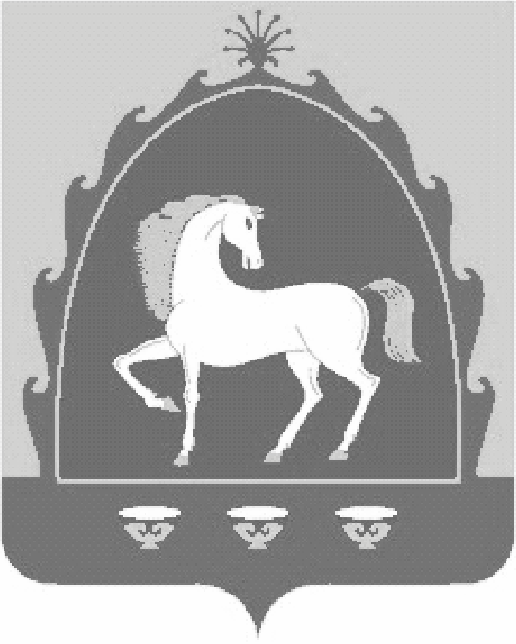 РЕСПУБЛИКА БАШКОРТОСТАНАДМИНИСТРАЦИЯ 
СЕЛЬСКОГО ПОСЕЛЕНИЯ
ИШМУХАМЕТОВСКИЙ СЕЛЬСОВЕТ
МУНИЦИПАЛЬНОГО РАЙОНА
БАЙМАКСКИЙ РАЙОН453652, Баймакский район, с. Ишмухаметово, ул. Даутова ,1Тел: (34751) 4-55-96